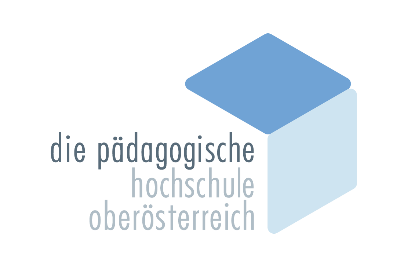 Arbeitsgemeinschaft: WERKERZIEHUNG TECHNISCHLeitung:	RegionBAG-Leiter/inBR – RI - SDMarkus Tumeltshammer
PTS Ried, Peter- Rosegger-Straße 2, 4910 Ried
Tel. +43 7752 82006  markus.tumeltshammer@gmx.at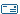 Clemens Ortner
MS Esternberg, Schulstr. 4, 4092 Esternberg
Tel. +43 7714 6650,  clemi1@gmx.atRO – UUGünter Hartl
PTS Neufelden, Amesfurth 2, 4120 Neufelden
Tel. +43 7282 86633-20,  guenter.hartl@aon.at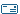 Benjamin Punz
NMS 1 Gallneukirchen, Schulstraße 3, 4210 Gallneukirchen
Tel. +43 7282 86633-20  guenter.hartl@aon.atFR – PEGabriele Palmetshofer
NMS Pregarten, Althauserstr. 10, 4230 Pregarten
Tel. +43 7236 2395,  gabi.plametshofer@aon.atGM – VBChristian Wiesinger
NMS 2 Bad Goisern, Schmiedgasse 13, 4822 Bad Goisern
Tel. +43 6135 7147,  c.wiesinger@tele2.atGustav Greisinger
NMS Attnang-Puchheim, Römerstr. 27, 4800 Attnang-Puchheim
Tel. +43 7674 62350-1,  greisinger@edumail.atEF – GRWalter Schlager
NMS Neukirchen Pühretstraße 16, 4724 Neukirchen
Tel. +43 7278 3133,  walter.schlager@hocnet.atKI – SE – SRHeike Groessler
NMS 2 Kirchdorf, mayrhoferstraße 8, 4560 Kirchdorf
Tel. +07582 61041 20, mhgroessler@inode.atNikolaus Krasanovsky
VS Schlierbach, Stiftstr. 3, 4553 Schlierbach
Tel. +43 7582 81224, nikolaus.krasanovsky@ph-linz.atAdelheid Gappmaier
NMS Sierning, Fr.-Streerweg 1, 4522 Sierning
Tel. +43 7259 2667,  h_gappmaier@yahoo.deLL – LSJohann Watzinger
NMS Lauriacum Enns, Hanuschstr. 25, 4470 Enns
Tel. +43 676 4006950,  johann@watzinger.netWL – WSOtto Lienhardt
PTS Marchtrenk, Schnopfhagenstr. 1, 4614 Marchtrenk
Tel. +43 7243 552 408  s418024@lsr.eduhi.at